A M E N D E M E N T  Luister naar dit mooie historische carillonMet betrekking tot agendapunt 10 Begroting 2020-2023.De Raad van de gemeente Epe, in vergadering bijeen d.d. 11 en 14 November 2019 gehoord de beraadslagingen,constaterende dathet carillon eigendom was van de gemeente Epe en is overgedragen in 1995 aan de Grote Kerk Epe en is uitgebreid van 12 naar 30 klokken;in geheel Gelderland een beiaardier in dienst is om liederen te kunnen spelen behalve in Epe;er een structureel financieel tekort is om het carillon te bespelen en te onderhouden;de melodieën welke nu voor automatisch spelen niet geschreven zijn voor dit Carillon;de programmabegroting met een beperkt positief saldo sluitvan mening datwe allemaal trots zijn op ons culturele erfgoed;het carillon in de toren van de Grote Kerk bij uitstek bij dit culturele erfgoed behoort en daarmee een kostbaar historisch bezit is;naast het mechanisch spelen van het carillon, het bespelen door een beiaardier voor de klokken net zo belangrijk is en dit bijdraagt aan ons toeristisch profiel en de verbinding in ons dorp;er een enthousiast club vrijwilligers zich inzet om het carillon zichtbaar te maken voor o.a. de 5000 bezoekers die jaarlijks de Grote kerk tijdens de openstelling bezoeken;deze groep vrijwilligers, het carillon samen met het Meere orgel (Rijksmonument) en het kerkgebouw (Rijksmonument) is opgenomen in de leerlijn over het erfgoed voor de kinderen van de basisscholen. besluit het voorstel m.b.t. het vaststellen van de Programmabegroting 2020-2023 als volgt aan te passen:De programmabegroting 2020-2023 vast te stellen, met dien verstande dat Een bedrag van € 5.000, - structureel beschikbaar wordt gesteld voor het bespelen van het carillon in de Grote Kerk in Epe door een beiaardier;Dit bedrag gedekt wordt uit het saldo van de programmabegroting;en gaat over tot de orde van de dag,Namens de VVD-fractie,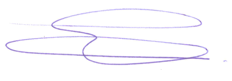 Ruud Jager